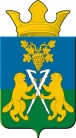 ДУМАНицинского сельского поселенияСлободо – Туринского  муниципального  районачетвертого созываРЕШЕНИЕ   от 29 августа  2022 года                                                               № 351-НПА     с.Ницинское.	О внесении изменений в Решение Думы Ницинского сельского поселения  от 20.09.2018г № 86 «Об утверждении Положения об оплате труда муниципальных служащих, замещающих   должности   муниципальной   службы  в органах   местного  самоуправления  Ницинского   сельского поселения»В соответствии с Трудовым кодексом Российской Федерации, статьей 86 Бюджетного кодекса Российской Федерации, руководствуясь решением Думы  Ницинского сельского поселения Слободо-Туринского муниципального района от 28.07.2022 № 347-НПА «Об увеличении (индексации) размеров должностных окладов работников органов местного самоуправления  Ницинского сельского поселения,  Дума Ницинского сельского поселения РЕШИЛА:          1. Внести в решение Думы Ницинского сельского поселения от 20.09.2018г № 86 «Об утверждении Положения об оплате труда муниципальных служащих, замещающих   должности   муниципальной   службы  в органах   местного  самоуправления  Ницинского   сельского поселения» (с внесёнными изменениями от 21.02.2019г № 122; от 20.06.2019  № 149-НПА; от 24.10.2019г № 169; от 20.03.2020г № 198;)  следующие изменения:1.  Приложение 1 изложить в новой редакции (прилагается).2. Настоящее решение распространяется на правоотношения с 01.08.2022 года.         3.Опубликовать настоящее решение в  печатном средстве массовой информации Думы и Администрации Ницинского сельского поселения «Информационный вестник Ницинского сельского поселения», а также обнародовать путем размещения на официальном сайте Ницинского сельского поселения (www.nicinskoe.ru).        4. Контроль за исполнением   данного решения возложить на комиссию по  экономической политике  и муниципальной собственности (председатель комиссии  Полякова М.А.).Председатель Думы Ницинского                            Глава Ницинского                     сельского поселения                         сельского поселения       _____________Л.Д.Хомченко              __________ Т.А.Кузеванова